Государственным учреждением «Калинковичский районный центр гигиены и эпидемиологии» за истёкший период 2023 года нарушения требований законодательства в области санитарно-эпидемиологического благополучия населения были установлены на 82,9% проверенных объектов торговли и общественного питания.

         По структуре наиболее часто выявлялись:
нарушения условий хранения и реализации пищевых продуктов – 38 случаев (38 объектов торговли), из них в том числе – не соблюдение температурных условий хранения и реализации пищевой продукции – 38 раз (100%);
неудовлетворительное содержание территории – 16 случаев;
использование (реализация) продукции с истёкшим сроком годности – 12 случаев;
неудовлетворительное санитарное состояние помещений, торгового и технологического оборудования – 10 случаев;
реализация продукции с признаками порчи – 9 случаев;
реализация продукции без маркировки – 5 случаев.

           По результатам проведённых мониторингов специалистами государственного санитарного надзора были приняты следующие меры:
✓ составлен 1 протокол об административном правонарушении в отношении ответственного должностного лица объекта торговли (сумма штрафа 111 рублей);
✓ направлена 41 рекомендация субъектам хозяйствования по устранению недостатков;
✓ вынесено 37 предписаний о запрещении реализации пищевых продуктов общим весом 128 кг (из них в том числе: 12 предписаний о запрещении реализации продуктов с истёкшими сроками годности общим весом 33,77 кг; запрещена реализация 39,6 кг продуктов с признаками порчи и 22,8 кг продукции без маркировки);
✓ вынесено 4 предписания о приостановлении эксплуатации объектов для проведения внеочередной генеральной уборки;
✓ по требованиям госсаннадзора 19 человек привлечены к дисциплинарной ответственности;
✓ в адрес объектов торговли вынесено 13 ограничительных предписаний на сокращение ассортимента реализуемой продукции.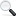 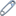 